                           Réunion du 14 Février 2017Membres présents :                                	              MAHINDAD                                DJOUDER      AKDADER     BENMOUHOUB                       BENDAHMANE    MEZIANE   AMGHAR   MESSAOUDI          Membre absent (excusé): IDIR  (maladie)               Après avoir souhaité la bienvenue aux membres Présents, Monsieur MAHINDAD Kamal, Président de la Ligue passa la parole àMr le secrétaire général pour la lecture de l’ordre du jour.Ordre du jour :Lecture du courrier « arrivée ».Compte-rendu des travaux des commissions.Questions diverses.A - FAF / LNF / LRFA :       - LRFA : invitation à l’AGO LRFA du 23-02-2017 à Alger.       - FAF : convocation à l’assemblée générale ordinaire du 27-02-2017.       - LRFA : nouvelle programmation féminine du 18-02-2017.B - CLUBS:      - CASA : rapport au sujet non déroulement rencontre U20 du 11-02-2017 à Akfadou.      - CRBAM : copie demande dérogation pour l’enregistrement de nouvelles licences en U14.      - JSMB : demande trio arbitres.C – DJS :      - PV de réunion de la commission de préparation des manifestations sportives.   D – Divers :      - LWST Béjaia : programmation du 18-02-2017.      - Association vét2rans MOB : mise à disposition stade benallouache pour tournoi commémoratif.     Le bureau de ligue a écouté puis entériné la synthèse des travaux des commissions qui se résument comme suit :Création dune commission de réforme du mobilier et du matériel détériorés de la ligue.Clôture de la deuxième session des stages d’entraineurs FAF 3 et     FAF 2.Lancement prochains des stages FAF 1, FAF 3 et CAF C après accord de la LRFA et de la DTN.Organisation de l’assemblée générale ordinaire de la ligue le samedi 18 février 2017 à 10 heures à la salle de délibérations de l’APC de Béjaia. Organisation d’un test physique de rattrapage au profit des arbitres absents lors des premières sessions.          Le secrétaire général                    Le PrésidentCOMMISSION DE DISCIPLINE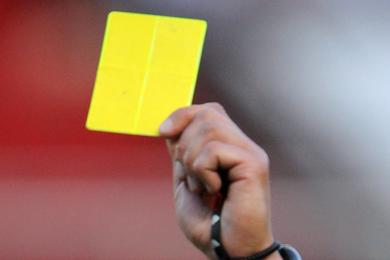                                   REUNION DU  13 /02/2017Membres présents : GUEMDJAL                     Avocat, PrésidentDJOUDER                       Secrétaire  GénéralDJOUAMA A                   MembreOrdre du jour :  Traitement des affaires disciplinaires.HONNEUR    SENIORSAffaire N°188: Match CRBSET/CRBA  du 10-02-2017  (S)DEHAS  NAMIR  ( CRBSET – LN° 061352 )  – avertissement .Affaire N°189: Match  CSPC  / NCB   du 11-02-2017 (S)BOUABCHA  MAHDI  ( CSPC – LN° 061291 ) – avertissement.IHADADENE  SOFIANE  ( CSPC – LN° 061287 ) avertissement.AIT MOUHOUB  TOUFIK  ( CSPC – LN° 061278 ) – avertissement.BENSEGHIR  MALEK  ( NCB – LN° 061187 ) – avertissement.BOUFOUDI  FARID  ( NCB – LN° 061473 ) – avertissement.BELKAID  YACINE  ( NCB – LN° 061180 ) – avertissement.SALMI  HAKIM  ( NCB – LN° 061702 ) – avertissement.Affaire N°190: Match  RCS / ARBB   du 11-02-2017 (S)  AMSIS  ABDELGHANIE   ( RCS  – LN° 061107)  – avertissement.BENACER  SIFAX   ( RCS  – LN° 062062)  – avertissement.BAOUCHE  NASSIM   ( ARBB  – LN° 061029)  – avertissement.BOUNCER  MEROUANE   ( ARBB  – LN° 061024)  – avertissement.Affaire N°191: Match  CRM /JSIO du 11-02-2017 (S)  BOUDERIES  HILLAL   ( CRM  – LN° 061201 ) – 01 MF (CD) + amende de 1000 DA.BELLIL LOUNIS   ( CRM  – LN° 061250 ) – avertissement .HAMMOUMRAOUI  AMIROUCHE   ( CRM  – LN° 061204 ) – avertissement .BOUDERIES  SAMIR   ( CRM  – LN° 061205 ) – avertissement .IDIR  AHMED   ( JSIO  – LN° 061259 ) – 04 MF pour insultes envers officiel en fin de match+ amende de 5000 DAOUATAH  FAHIM  (JSIO  LN° 061263 )-  avertissement.ABDALLI  ABDELGHANIE  (JSIO  LN° 061273 )-  avertissement.BENACHOUR  TAKFARINAS  (JSIO  LN° 061459 )-  avertissement.KASSA  YOUGHOURTA  (JSIO  LN° 061311 )- 01 MF (CD) + amende de 1000 DA.   Amende de 1500 DA au club JSIO pour conduite incorrecte de son équipe.P/Honneur SENIORS Affaire N°192: Match   JSBA/ JST    du 10-02-2017 (S)  KHELLAF  MOKRANE  ( JST  – LN° 061514 ) – avertissement.Affaire N°193: Match  CASA / WAF    du 11-02-2017 (S)  BENMOUSSA  OMAR  (CASA  – LN° 061418) –  1MF pour cumul d’avertissement (Exclu). Affaire N°194: Match  USBM / CRBAR    du 11-02-2017 (S)  ZIDI  SOFIANE  (CRBAR  – LN° 061367) –  avertissement .KERROUCHE  BELAID  (CRBAR  – LN° 061365) –  avertissement .KHEMCHANE  BILLAL  (CRBAR  – LN° 062341) –  avertissement .OUDJHANI  SAMIR   (Assistant Médical USBM – LN° 069045  ) – 06 Mois Fermes + amende 10.000DA  pour propos grossiers  envers officiel (ART 118 RG).Vu le rapport complémentaire du délégué, une sévère mise en garde est adressée à Mr OUDJHANI KARIM, président de l’USBM  pour propos désobligeants envers officiel. Affaire N°195: Match  JSC / OCA    du 11-02-2017 (S)  AIT BRAHAM  YACINE  (JSC  – LN° 061548) –  01 MF (CD) + amende de 1000 DA.   YOUBI  TIFAN  (JSC  – LN° 061443) –  01 MF (CD) + amende de 1000 DA.   MOUALDI  AKLI  (OCA  – LN° 061529) –  (01) un an ferme de suspension+ amende de 10.000 DA pour agression envers officiel en fin de partie      ( ART 119).MOUALDI  MOHAND  (OCA  – LN° 061543) –  (01) un an ferme de suspension+ amende de 10.000 DA pour agression envers officiel en fin de partie ( ART 119).Honneur – U 20Affaire N°196: Match  AST  / ASOG  du 10-02-2017 (U20 )YAHIAOUI  SOFIANE  (AST – LN ° 062244 )  – avertissement.HADERBACHE  ABDELSAFI  (AST – LN ° 062236 )  – avertissement AISSAOUI  HAMID  (ASOG – LN ° 063777 )  – avertissement.RABHI  YACINE  (ASOG – LN ° 062279 )  – avertissement.Affaire N° 197 : Match  CRM / JSIO  du 11-02-2017 (U20)MILI  HAMZA   ( JSIO – LN° 062444 ) – 02MF+ amende de 1.500 DA. pour coups envers adversaire.Affaire N°198: Match  USS  / SRBT  du 11-02-2017 (U20 )IFOURAH  DJAMEL  (USS – LN ° 062106 )  – avertissement.BOUAOUINA  ALLAOUA MARES   (SRBT – LN ° 062010 )  – avertissement AMARA  ABDENOUR  (SRBT – LN ° 062013 )  – avertissement.Affaire N°199: Match  CSPC  / NCB  du 11-02-2017 (U20 )SAIDANE  YANIS  (CSPC – LN ° 062327 )  – avertissement.BENSACI  SAOUDI   (CSPC – LN ° 062267 )  – avertissement SEBAHI  ZINEDDINE  (NCB – LN ° 062190 )  – avertissement.P/Honneur – U 20Affaire N°200: Match  JSC / OCA  du 11-02-2017 (U20)BOUAIFEL  SAMI  ( JSC – LN° 062427 ) – avertissement.IDOUGHI  ADEL  ( OCA – LN° 062544 ) – avertissement.Affaire N°201: Match  JSBA  / JST  du 11-02-2017 (U20 )SAOUDI  RACHID   (JSBA – LN ° 062360 )  – avertissement.KHERAZE  WASSIM ( JSBA – LN° 062364 ) – avertissement.KERKADENE  NASSER   ( JST – LN° 062520 ) – avertissement.Affaire N°202: Match  USBM  / CRBAR  du 11-02-2017 (U20 )TOUIDJINE  ISSAM ( USBM – LN° 062048 ) – avertissement.DAHMANI  MAHDI ( USBM – LN° 062397 ) – avertissement.MEZIANE  OUKYISSE  ( CRBAR – LN° 062337 ) – avertissement.JEUNES – GROUPE – CAffaire N°203: Match  CASA / JSBA  du 10-02-2017 (U17)CHEUFA  SMAIL  ( CASA – LN° 063414 ) – avertissement. BAZIZ  LYAZID  ( JSBA – LN° 063180 ) – avertissement.TRAITEMENT DES AFFAIRES DISCIPLINAIRESETAT STATISTIQUE Journées des : 10 et 11  FEVRIER  2017Avocat, Président CJDGUEMDJAL  NADIRDIRECTION ORGANISATION DES COMPETITIONSREUNION DU  14-02-2017Membres présents :AMGHAR                             DirecteurMOSTPHAOUI                    Secrétaire AIT IKHLEF                        MembreKADI                                    MembreOrdre du jour :Traitement des affaires litigieuses.Homologation des résultats.Affaire N° 19 : Match ETSB / AJFB ( U14 ) du 11-02-2017      -  Après lecture de la feuille de match   -  Vu les pièces versées au dossier Attendu que la rencontre a été régulièrement programmée au stade OPOW annexe (voir  BO et inséré sur site web de la ligue).Attendu qu’à l’horaire prévu de la rencontre, l’équipe de l’AJFB était absente.Attendu que cette absence a été dûment constatée dans les formes et délais réglementaires;Attendu que le FCB a justifié cette absence par le fait qu’il n’était pas informé de cette programmation par la ligue.Attendu que le club est tenu de s’informer de toute décision de toute décision de la ligue (programmation et autres) à travers le BO et le site web de la ligue.Par ces motifs, la Commission décide :Match perdu à l’équipe U14 de l’AJFB au profit de celle de l’ETSB sur le score de 3 buts à 0.Amende de 2500 DA au club AJFB.Affaire N° 20 : Match ESM / CRBSET ( U14 ) du 10-02-2017      -  Après lecture de la feuille de match   -  Vu les pièces versées au dossier Attendu que la rencontre a été régulièrement programmée au stade communal d’Aokas (voir  BO et inséré sur site web de la ligue).Attendu qu’à l’horaire prévu de la rencontre, les équipes des deux clubs ainsi que l’arbitre étaient présents sur le terrain.Attendu que la rencontre ne s’est pas déroulée suite au refus du gardien du stade de mettre à la disposition des équipes et de l’officiel les vestiaires.Attendu que la programmation de cette rencontre a été décidée par la ligue après qu’elle ait sollicitée de l’APC d’Aokas l’autorisation de domicilier les matchs U14 des clubs voisins au stade d’Aokas.Attendu que, de ce fait,  le non déroulement de la rencontre n’incombe nullement au club recevant.Par ces motifs, la Commission décide :Match à reprogrammer à une date ultérieure.DIRECTION ORGANISATION DES COMPETITIONSHONNEUR MISE A JOUR  VENDREDI 24 FEVRIER 2017SAMEDI 25 FEVRIER 2017§§§§§§§§§§§§§§§§§§§§§§§§§PRE-HONNEUR PROGRAMMATION  10ème  JOURNEEVENDREDI 24 FEVRIER 2017SAMEDI 25 FEVRIER 2017DRECTION ORGANISATION DES COMPETITIONSJEUNES U15-U17GROUPE –A-MISE A JOUR  6ème  JOURNEEVENDREDI 24 FEVRIER 2017SAMEDI 25 FEVRIER 2017PROGRAMMATION  7ème  JOURNEE ( MATCHS AVANCES )VENDREDI 24 FEVRIER 2017§§§§§§§§§§§§§§§§§§§§§§§§§GROUPE –B-PROGRAMMATION  8ème  JOURNEEVENDREDI 24 FEVRIER 2017SAMEDI 25 FEVRIER 2017§§§§§§§§§§§§§§§§§§§§§§§§§GROUPE –C-PROGRAMMATION  8ème  JOURNEEVENDREDI 24 FEVRIER 2017SAMEDI 25 FEVRIER 2017§§§§§§§§§§§§§§§§§§§§§§§§§GROUPE –D-PROGRAMMATION  8ème  JOURNEEVENDREDI 24 FEVRIER 2017SAMEDI 25 FEVRIER 2017§§§§§§§§§§§§§§§§§§§§§§§§§GROUPE –E-PROGRAMMATION  8ème  JOURNEEVENDREDI 24 FEVRIER 2017SAMEDI 25 FEVRIER 2017DIRECTION ORGANISATION DES COMPETITIONSCATEGORIE  U 14GROUPE –A-PROGRAMMATION  6ème  JOURNEEVENDREDI 24 FEVRIER 2017SAMEDI 25 FEVRIER 2017§§§§§§§§§§§§§§§§§§§§§§§§§GROUPE –B-PROGRAMMATION  5ème  JOURNEEVENDREDI 24 FEVRIER 2017SAMEDI 25 FEVRIER 2017§§§§§§§§§§§§§§§§§§§§§§§§§GROUPE –C-MISE A JOUR  5ème  JOURNEEVENDREDI 27 JANVIER 2017§§§§§§§§§§§§§§§§§§§§§§§§§GROUPE –D-PROGRAMMATION  7ème  JOURNEEVENDREDI  24 FEVRIER 2017SAMEDI  25 FEVRIER 2017§§§§§§§§§§§§§§§§§§§§§§§§§GROUPE –F-MISE A JOUR 3ème  JOURNEEVENDREDI  24 FEVRIER 2017DIVISION HONNEURCLASSEMENT 13° JOURNEEDIVISION PRE-HONNEURCLASSEMENT 9° JOURNEE-------------------------------------------------------------------------------------COMMISSION DE  L’ORGANISATIONDES COMPETITIONSHOMOLOGATION DES RESULTATS  U15-U17GROUPE  A§§§§§§§§§§§§§§§§§§§§§§§§§§GROUPE  B§§§§§§§§§§§§§§§§§§§§§§§§§§GROUPE  C§§§§§§§§§§§§§§§§§§§§§§§§§§GROUPE  D§§§§§§§§§§§§§§§§§§§§§§§§§§GROUPE  EHOMOLOGATION DES RESULTATS U14GROUPE  A§§§§§§§§§§§§§§§§§§§§§§§§§§GROUPE  B§§§§§§§§§§§§§§§§§§§§§§§§§§GROUPE  C§§§§§§§§§§§§§§§§§§§§§§§§§§GROUPE  D§§§§§§§§§§§§§§§§§§§§§§§§§§GROUPE  E§§§§§§§§§§§§§§§§§§§§§§§§§§GROUPE  FCOMMISSIONS TRAVAUX REALISES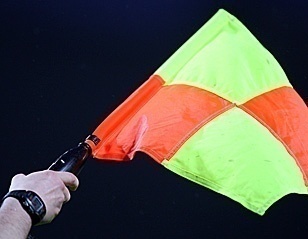 Causerie hebdomadaire.Désignation des arbitres pour les rencontres séniors et U20.Désignation des arbitres en jeunes catégories.Organisation d’un test physique de rattrapage au profit des arbitres.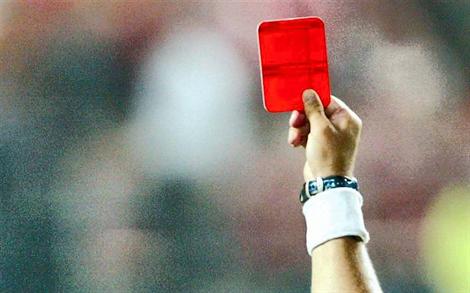 Etude des affaires disciplinaires.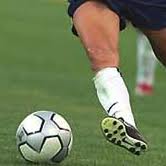 Programmation en toutes catégories.Etude de 03 affaires litigieuses.Homologation des résultats des jeunesD E S I G N A T I O ND E S I G N A T I O NSENIORSSENIORSJEUNESJEUNESD E S I G N A T I O ND E S I G N A T I O NHONNEURP/HONU20U15U17TOTALNombres d’AffairesNombres d’Affaires0404070116AvertissementsAvertissements1804180238Contestations de décisionsContestations de décisions0202--04ExpulsionsExpulsions010301-05Jets de projectilesJets de projectiles-----Expulsion :Dirigeant-01--01Expulsion :Entraîneur-----Terrain sanctionné(Huis clos)Terrain sanctionné(Huis clos)-----LIEUXRENCONTRESU 20SENIORSBEJAIA NACERIAJSB / RCS15 HLIEUXRENCONTRESU 20SENIORSBEJAIA BENAL.NCB / AST10 H 30BEJAIA BENAL.JSIO / SRBT12 H 30BEJAIA BENAL.JSIO / CRBSET14 H 30LIEUXRENCONTRESU 20SENIORSBENI-MANSOURUSBM / JSBA11 H14 H 30AIT-RZINECRBAR / WAF11 H14 H 30LIEUXRENCONTRESU 20SENIORSOUZELLAGUENJSC / JST11 H14 HEL-KSEURBCEK / OCA11 H14 HEXEMPTCA SIDI-AYADCA SIDI-AYADCA SIDI-AYADLIEUXRENCONTRESU 15U 17BEJAIA NACERIANCB / CSPC13 HLIEUXRENCONTRESU 15U 17OPOW ANNEXEGCB / JSB14 H15 H 30LIEUXRENCONTRESU 15U 17OPOW ANNEXEJSIO / AST14 H15 H 30LIEUXRENCONTRESU 15U 17OUED-GHIRCRM / JST10 H11 H 30LIEUXRENCONTRESU 15U 17KHERRATAASTID / NBT10 H12 HTALA-HAMZAWAT / OM10 H12 HSOUK EL TENINECRBSET / CRBA11 H12 H 30LIEUXRENCONTRESU 15U 17AMIZOURJSBA / BCEK10 H11 H 30SIDI-AICHSSSA / ARBB10 H11 H 30LIEUXRENCONTRESU 15U 17SIDI-AICHCASA / ASOG10 H 12 H SEMAOUNNRBS / RCS11 H 3013 H 30LIEUXRENCONTRESU 15U 17OUZELLAGUENJSC / ASIO10 H 11 H 30LIEUXRENCONTRESU 15U 17TAZMALTCSPT / ASECA10 H 3012 HSEDDOUKRSCA / WRBO10 H 3012 HEXEMPTOC AKFADOUOC AKFADOUOC AKFADOULIEUXRENCONTRESU 15U 17TAZMALTSRBT / ESIA10 H11 H 30LIEUXRENCONTRESU 15U 17AIT RZINECRBAR / WAF10 H11 H 30JSTK / USBM9 H11 HEXEMPTOS TAZMALTOS TAZMALTOS TAZMALTLIEUXRENCONTRESU 14TICHY  BENSAIDCSAB /AB10 H 30LIEUXRENCONTRESU 14OPOW PRINCIPALMOB / ETSB14 H 30OPOW ANNEXEAST / CRB11 HEXEMPTAJF BEJAIAAJF BEJAIALIEUXRENCONTRESU 14OPOW ANNEXEGCB / WAT11 HTICHY BENSAIDJST / JSB10 H 30LIEUXRENCONTRESU 14BEJAIA BENAL.FCB / AWFSB9 HOPOW ANNEXEENSB / JSMB12 H 30LIEUXRENCONTRESU 14MELBOUCRM / CRBSET10 H 30LIEUXRENCONTRESU 14EL-KSEUROSEK / RCS10 HAMIZOUR  CRBA / JSBA9 HTIMEZRITMCT / USOA10 HLIEUXRENCONTRESU 14SEMAOUNNRBS / BCEK10 H EXEMPTIRB BOUHAMZAIRB BOUHAMZALIEUXRENCONTRESU 14AIT RZINECRBAR / WAF10 H13°  JOURNEE RENCONTRESSENIORSU 2013°  JOURNEE CRBSET / CRBA00 – 0101 – 00 13°  JOURNEE USS / SRBT00 – 0002 – 02 13°  JOURNEE CRM / JSIO01 – 0000 – 02 13°  JOURNEE CSPC / NCB00 – 0101 – 04 13°  JOURNEE AST / ASOG05 – 0102 – 01 13°  JOURNEE NBT / JSB03 – 0103 – 01 13°  JOURNEE RCS / ARBB02 – 00 03 – 00 13°  JOURNEE EXEMPTSS SIDI-AICHSS SIDI-AICHCLAS.CLUBSPTSJGNPBPBCDIF.Obs.1US SOUMMAM2612822277+20Ex 2SS SIDI AICH2412732174+13Ex 3SRB TAZMALT2312651237+16Ex 4RC SEDDOUK21126332011+9Ex -JS I. OUAZZOUG21126331511+4Ex-CRB AOKAS 21126331410+4Ex 7NC BEJAIA2012552158+7Ex 8ARB BARBACHA16124441114-3Ex 9NB TASKRIOUT14133551622-610CR MELLALA1312345414-10Ex 11CS P. CIVILE1212264711-4Ex 12AS TAASSAST11122551117-6Ex 13CRB S.EL TENINE10122461218-6Ex 14AS OUED GHIR612139725-18-JS BEJAIA6121381131-20Ex 9°JOURNEERENCONTRESSENIORSU 209°JOURNEEUSBM / CRBAR02 – 0201 – 00 9°JOURNEEJSC / OCA02 – 0200 – 00 9°JOURNEEJSBA / JST02 – 0000 – 00 9°JOURNEECASA / WAF00 – 03 NON JOUEE9°JOURNEEEXEMPTBC EL-KSEURBC EL-KSEURCLASCLUBSPTSJGNPBPBCDIF.Obs.1JSB AMIZOUR198611178+92WA FELDEN168512147+73CRB AIT-R’ZINE158431117+44US BENI-MANSOUR148422159+65OC AKFADOU138413139+46BC EL-KSEUR982331112-17JS CHEMINI78143712-58JS TAMRIDJET58125512-79CA SIDI-AYAD18017320-175°JOURNEERENCONTRESU15U175°JOURNEEJSIO / GCB2-03-35°JOURNEEAST / USS0-03-05°JOURNEECSPC / CRB0-51-05°JOURNEEJSB / NCB0-40-37°JOURNEERENCONTRESU15U177°JOURNEEJST / OM0-41-37°JOURNEECRBSET / NBT1-04-17°JOURNEEWAT / CRBA0-11-37°JOURNEECRM / ASTID7-05-07°JOURNEERENCONTRESU15U177°JOURNEEASOG / ARBB1-50-77°JOURNEENRBS / BCEK0-31-07°JOURNEESSSA / RCS3-12-27°JOURNEECASA / JSBA0-01-27°JOURNEERENCONTRESU15U177°JOURNEEASECA / WRBO1-21-27°JOURNEEOCA / ASIO1-20-17°JOURNEECSPT / JSC7-01-17°JOURNEEEXEMPTRSCARSCA7°JOURNEERENCONTRESU15U177°JOURNEEUSBM / ESIA2-11-17°JOURNEECRBAR / OST3-01-37°JOURNEESRBT / WAF5-01-17°JOURNEEEXEMPTJSTKJSTK3°JOURNEERENCONTRESU143°JOURNEEETSB / CRB0-53°JOURNEEAST / AJFB4-03°JOURNEECSAB / MOB0-83°JOURNEEEXEMPTAB4°JOURNEERENCONTRESU144°JOURNEEMOB / ASTNJ4°JOURNEEAJFB / ABNJ4°JOURNEECRB / CSAB3-24°JOURNEEEXEMPTETSB5°JOURNEERENCONTRESU145°JOURNEEAB / MOB0-15°JOURNEEAST / CSAB4-05°JOURNEEETSB / AJFB3-0 P5°JOURNEEEXEMPTCRB2°JOURNEERENCONTRESU142°JOURNEEJST / AWFSB2°JOURNEE3°JOURNEERENCONTRESU143°JOURNEEENSB / JST0-63°JOURNEEWAT / JSMB0-63°JOURNEEGCB / AWFSB0-13°JOURNEEFCB / JSB4-14°JOURNEERENCONTRESU144°JOURNEEAWFSB / WAT4-04°JOURNEEJSMB / FCB2-04°JOURNEEJST / GCB6-04°JOURNEEJSB / ENSBNJ3°JOURNEERENCONTRESU143°JOURNEEAEFS / ASTID3-13°JOURNEEASTH / CRBSET0-73°JOURNEEUSAS / JSCA1-53°JOURNEEESM / JSD0-34°JOURNEERENCONTRESU144°JOURNEEJSCA / ASTH7-04°JOURNEECRSBET / AEFS0-04°JOURNEEASTID / ESM0-04°JOURNEEJSD / USAS3-15°JOURNEERENCONTRESU145°JOURNEEAEFS / JSCA3-05°JOURNEEASTH / USAS0-45°JOURNEEASTID / JSD0-65°JOURNEEESM / CRBSETNJ4°JOURNEERENCONTRESU144°JOURNEERCS / USOA3-04°JOURNEE5°JOURNEERENCONTRESU145°JOURNEEMCT / RCS0-05°JOURNEEBCEK / USOA2-45°JOURNEENRBS / JSBA0-35°JOURNEECRBA / OSEK0-06°JOURNEERENCONTRESU146°JOURNEERCS / NRBSNJ6°JOURNEEBCEK / MCT1-26°JOURNEEUSOA / CRBA2-06°JOURNEEJSBA / OSEK0-33°JOURNEERENCONTRESU143°JOURNEEASECA / OCA0-13°JOURNEE3°JOURNEEEXEMPTWRBO4°JOURNEERENCONTRESU144°JOURNEEWRBO / EFACS2-44°JOURNEECSPT / JSA2-24°JOURNEEFCI / ASECA0-54°JOURNEEEXEMPTOCA5°JOURNEERENCONTRESU145°JOURNEEJSA / OCA1-05°JOURNEEFCI / WRBO1-55°JOURNEEEFACS / CSPT1-15°JOURNEEEXEMPTASECA3°JOURNEERENCONTRESU143°JOURNEEASR / SRBT2-03°JOURNEEOST / JSBM4-03°JOURNEECRBAR / WAFNJ3°JOURNEEEXEMPTIRBBH4°JOURNEERENCONTRESU144°JOURNEEWAF / ASR0-24°JOURNEEJSBM / CRBAR1-34°JOURNEESRBT / IRBBH0-14°JOURNEEEXEMPTOST5°JOURNEERENCONTRESU145°JOURNEESRBT / WAF0-45°JOURNEEOST / IRBBH2-25°JOURNEEASR / JSBM3-05°JOURNEEEXEMPTCRBAR